 S                                            System Security Plan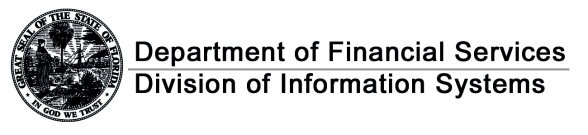 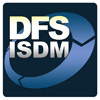                                                      ChecklistO = Organization-wide function – supporting all baselines, S = System, P = PersonnelTeamColorAddressed by existing controlsBEADBAWEBDEVWindows (WIN)UNIXNS (Network Services)ISO (Information Security Office)Mainframe (MF)Business Unit Objective (BIZ)Control No.Control NameType of Control/Primary TeamControl Consideration(ISDM Phase 2: Requirements Analysis)Validated(ISDM Phase 6: Integration, Test Acceptance)Access ControlAccess ControlAccess ControlAccess ControlAC-1Access Control Policy and ProceduresTechnicalO – AP&P 4-05AC-2Account ManagementTechnicalO – AP&P 4-05AC-3Access EnforcementTechnical/BEAAC-4Information Flow EnforcementTechnical/BEAAC-5Separation of DutiesTechnical/BEAAC-6Least PrivilegeTechnical/BEAAC-7Unsuccessful Login AttemptsTechnical/BEAAC-8System Use NotificationTechnical/BEAAC-9Previous Logon (Access) NotificationTechnicalN/AAC-10Concurrent Session ControlTechnicalN/AAC-11Session LockTechnical/BEAAC-12Session Termination(Withdrawn)*AC-13Supervision and Review—Access Control(Withdrawn)AC-14Permitted Actions without Identification or AuthenticationTechnical/BEAAC-15Automated Marking(Withdrawn)AC-16Security AttributesTechnicalN/AAC-17Remote AccessTechnical/BEAAC-18Wireless AccessTechnical/BEAAC-19Access Control for Mobile DevicesTechnical/BEAAC-20Use of External Information SystemsTechnical/BEAAC-21User-Based Collaboration and Information SharingTechnical/BEAAC-22Publicly Accessible ContentTechnical/BEAAwareness & TrainingAwareness & TrainingAwareness & TrainingAwareness & TrainingAT-1Security Awareness and Training Policy and ProceduresOperationalO – Security Awareness Training ProgramAT-2Security AwarenessOperationalO – Security Awareness Training ProgramAT-3Security TrainingOperationalO – Security Awareness Training ProgramAT-4Security Training RecordsOperationalO – Security Awareness Training ProgramAT-5Contacts with Security Groups and AssociationsOperationalO – Security Awareness Training ProgramAudit & AccountabilityAudit & AccountabilityAudit & AccountabilityAudit & AccountabilityAU-1Audit and Accountability Policy and ProceduresTechnicalO – AP&P 4-05.AU-2Auditable EventsTechnical/BIZAU-3Content of Audit RecordsTechnical/BIZAU-4Audit Storage CapacityTechnical/DBAAU-5Response to Audit Processing FailuresTechnical/DBAAU-6Audit Review, Analysis, and Reporting(Withdrawn)*AU-7Audit Reduction and Report GenerationTechnical/WINAU-8Time StampsTechnical/BEAAU-9Protection of Audit InformationTechnical/BEAAU-10Non-repudiationTechnicalN/AAU-11Audit Record RetentionTechnical/BEARefer to GS1-SL to properly configure, direct questions to the ISOAU-12Audit GenerationTechnical/BEAAU-13Monitoring for Information DisclosureTechnicalN/AAU-14Session AuditTechnicalN/ASecurity Assessment & AuthorizationSecurity Assessment & AuthorizationSecurity Assessment & AuthorizationSecurity Assessment & AuthorizationCA-1Security Assessment and Authorization Policies and ProceduresManagementO – ISDM ToolkitCA-2Security AssessmentsManagementNot currently in placeCA-3Information System ConnectionsManagement/BEACA-4Security Certification(Withdrawn)*CA-5Plan of Action and MilestonesManagementO – ISDM ToolkitCA-6Security AuthorizationManagementO – ISDM ToolkitCA-7Continuous MonitoringManagementO – ISDM ToolkitConfiguration ManagementConfiguration ManagementConfiguration ManagementConfiguration ManagementCM-1Configuration Management Policy and ProceduresOperationalO – ISDM ToolkitCM-2Baseline ConfigurationOperationalO – ISDM ToolkitCM-3Configuration Change ControlOperationalO – ISDM ToolkitCM-4Security Impact AnalysisOperationalO – ISDM ToolkitCM-5Access Restrictions for ChangeOperationalO – ISDM ToolkitCM-6Configuration SettingsOperationalO – ISDM ToolkitCM-7Least FunctionalityOperationalO – AP&P 4-03 (X.N. 8)CM-8Information System Component InventoryOperationalO – AP&P 4-05.CM-9Configuration Management PlanOperationalO – AP&P 4-05.Contingency PlanningContingency PlanningContingency PlanningContingency PlanningCP-1Contingency Planning Policy and ProceduresOperationalO – DR/COOP FunctionCP-2Contingency PlanOperationalO – DR/COOP FunctionCP-3Contingency TrainingOperationalO – DR/COOP FunctionCP-4Contingency Plan Testing and ExercisesOperationalO – DR/COOP FunctionCP-5Contingency Plan Update(Withdrawn)CP-6Alternate Storage SiteOperationalO – DR/COOP FunctionCP-7Alternate Processing SiteOperationalO – DR/COOP FunctionCP-8Telecommunications ServicesOperationalO – DR/COOP FunctionCP-9Information System BackupOperational/WINCP-10Information System Recovery and ReconstitutionOperational/DBAI & AI & AI & AI & AIA-1Identification and Authentication Policy and ProceduresTechnicalO – AP&P’s 4-03, 4-04, and 4-05IA-2Identification and Authentication(Organizational Users)Technical/BEAIA-3Device Identification and AuthenticationTechnical/BEAIA-4Identifier ManagementTechnicalO – AP&P’s 4-03, 4-04, and 4-05 (User Account management).IA-5Authenticator ManagementTechnical/BEAIA-6Authenticator FeedbackTechnicalSpecified in AP&P’s  4-03IA-7Cryptographic Module AuthenticationTechnical/WINIA-8Identification and Authentication (Non-Organizational Users)Technical/BEAIncident ResponseIncident ResponseIncident ResponseIncident ResponseIR-1Incident Response Policy and ProceduresOperationalO – CSIRT FunctionIR-2Incident Response TrainingOperationalO – CSIRT FunctionIR-3Incident Response Testing and ExercisesOperationalO – CSIRT FunctionIR-4Incident HandlingOperationalO – CSIRT FunctionIR-5Incident MonitoringOperationalO – CSIRT FunctionIR-6Incident ReportingOperationalO – CSIRT FunctionIR-7Incident Response AssistanceOperationalO – CSIRT FunctionIR-8Incident Response PlanOperationalO – CSIRT FunctionMaintenanceMaintenanceMaintenanceMaintenanceMA-1System Maintenance Policy and ProceduresOperationalO – Change Management FunctionMA-2Controlled MaintenanceOperationalO – Change Management FunctionMA-3Maintenance ToolsOperationalO – Change Management FunctionMA-4Non-Local MaintenanceOperationalO – Change Management FunctionMA-5Maintenance PersonnelOperationalO – Change Management FunctionMA-6Timely MaintenanceOperationalO – Change Management FunctionMedia ProtectionMedia ProtectionMedia ProtectionMedia ProtectionMP-1Media Protection Policy and ProceduresOperationalO – Data Center ControlsMP-2Media AccessOperationalO – Data Center ControlsMP-3Media MarkingOperationalO – Data Center ControlsMP-4Media StorageOperationalO – Data Center ControlsMP-5Media TransportOperationalO – Data Center ControlsMP-6Media SanitizationOperationalO – Operating Procedure DIS-006Physical & Environmental ProtectionPhysical & Environmental ProtectionPhysical & Environmental ProtectionPhysical & Environmental ProtectionPE-1Physical and Environmental Protection Policy and ProceduresOperationalO – Data Center ControlsPE-2Physical Access AuthorizationsOperationalO – Data Center ControlsPE-3Physical Access ControlOperationalO – Data Center ControlsPE-4Access Control for Transmission MediumOperationalO – Data Center ControlsPE-5Access Control for Output DevicesOperationalO – Data Center ControlsPE-6Monitoring Physical AccessOperationalO – Data Center ControlsPE-7Visitor ControlOperationalO – Data Center ControlsPE-8Access RecordsOperationalO – Data Center ControlsPE-9Power Equipment and Power CablingOperationalO – Data Center ControlsPE-10Emergency ShutoffOperationalO – Data Center ControlsPE-11Emergency PowerOperationalO – Data Center ControlsPE-12Emergency LightingOperationalO – Data Center ControlsPE-13Fire ProtectionOperationalO – Data Center ControlsPE-14Temperature and Humidity ControlsOperationalO – Data Center ControlsPE-15Water Damage ProtectionOperationalO – Data Center ControlsPE-16Delivery and RemovalOperationalO – Data Center ControlsPE-17Alternate Work SiteOperationalO – Data Center ControlsPE-18Location of Information System ComponentsOperationalO – Data Center ControlsPE-19Information LeakageOperationalO – Data Center ControlsPlanningPlanningPlanningPlanningPL-1Security Planning Policy and ProceduresManagementO – AP&P 4-03PL-2System Security PlanManagementO – ISDM ToolkitPL-3System Security Plan Update(Withdrawn)*PL-4Rules of BehaviorManagement/BEAPL-5Privacy Impact AssessmentManagement/BEAPL-6Security-Related Activity PlanningManagementO – ISDM Toolkit, DR & CSIRT functionsPersonnel SecurityPersonnel SecurityPersonnel SecurityPersonnel SecurityPS-1Personnel Security Policy and ProceduresOperationalO – Multiple DFS AP&P’sPS-2Position CategorizationOperationalO – Multiple DFS AP&P’sPS-3Personnel ScreeningOperationalO – Multiple DFS AP&P’sPS-4Personnel TerminationOperationalO – Multiple DFS AP&P’sPS-5Personnel TransferOperationalO – Multiple DFS AP&P’sPS-6Access AgreementsOperationalO – Multiple DFS AP&P’sPS-7Third-Party Personnel SecurityOperationalO – Multiple DFS AP&P’sPS-8Personnel SanctionsOperationalO – Multiple DFS AP&P’sRisk AssessmentRisk AssessmentRisk AssessmentRisk AssessmentRA-1Risk Assessment Policy and ProceduresManagementO – AP&P 4-03RA-2Security CategorizationManagementO – SSPRA-3Risk AssessmentManagementO – SSP ChecklistRA-4Risk Assessment Update(Withdrawn)RA-5Vulnerability ScanningManagementTo be implemented…System & Services AcquisitionSystem & Services AcquisitionSystem & Services AcquisitionSystem & Services AcquisitionSA-1System and Services Acquisition Policy and ProceduresManagementO – AP&P 4-06SA-2Allocation of ResourcesManagementISDM ToolkitSA-3Life Cycle SupportManagementISDM ToolkitSA-4AcquisitionsManagementISDM ToolkitSA-5Information System DocumentationManagementISDM ToolkitSA-6Software Usage RestrictionsManagementN/ASA-7User-Installed SoftwareManagementN/ASA-8Security Engineering PrinciplesManagementISDM ToolkitSA-9External Information System ServicesManagement/BEAIDENTIFICATION OF FUNCTIONS, PORTS, PROTOCOLS, SERVICESSA-10Developer Configuration ManagementManagementISDM ToolkitSA-11Developer Security TestingManagementISDM ToolkitSA-12Supply Chain ProtectionManagementN/ASA-13TrustworthinessManagementN/A (pending RMF)SA-14Critical Information System ComponentsManagement/WINWINSystem & Communications ProtectionSystem & Communications ProtectionSystem & Communications ProtectionSystem & Communications ProtectionSC-1System and Communications Protection Policy and ProceduresTechnicalAP&P 4-03, AP&P 4-04SC-2Application PartitioningTechnical/BEASC-3Security Function IsolationTechnicalN/ASC-4Information in Shared ResourcesTechnical/WINSC-5Denial of Service ProtectionTechnical/WINSC-6Resource PriorityTechnicalN/ASC-7Boundary ProtectionTechnical/WINSC-8Transmission IntegrityTechnical/WINSC-9Transmission ConfidentialityTechnical/WINSC-10Network DisconnectTechnical/WINSC-11Trusted PathTechnicalN/ASC-12Cryptographic Key Establishment and ManagementTechnical/WINSC-13Use of CryptographyTechnical/WINSC-14Public Access ProtectionsTechnical/WINSC-15Collaborative Computing DevicesTechnicalN/ASC-16Transmission of Security AttributesTechnicalN/ASC-17Public Key Infrastructure CertificatesTechnicalN/ASC-18Mobile CodeTechnical/BEASC-19Voice Over Internet ProtocolTechnicalN/ASC-20Secure Name /Address Resolution Service (Authoritative Source)Technical/BEASC-21Secure Name /Address Resolution Service(Recursive or Caching Resolver)Technical/WebDevSC-22Architecture and Provisioning forName/Address Resolution ServiceTechnical/WINSC-23Session AuthenticityTechnical/BEASC-24Fail in Known StateTechnicalN/ASC-25Thin NodesTechnicalN/ASC-26Honey potsTechnicalN/ASC-27Operating System-Independent ApplicationsTechnicalN/ASC-28Protection of Information at RestTechnical/BEASC-29HeterogeneityTechnicalN/ASC-30Virtualization TechniquesTechnicalN/ASC-31Covert Channel AnalysisTechnicalN/ASC-32Information System PartitioningTechnical/DBASC-33Transmission Preparation IntegrityTechnicalSC-8SC-34Non-Modifiable Executable ProgramsTechnicalN/ASystem & Information IntegritySystem & Information IntegritySystem & Information IntegritySystem & Information IntegritySI-1System and Information Integrity Policy and ProceduresOperationalO – AP&P 4-03, DIS-015,  AP&P 4-03 X. H.,AP&P 4-03 XI, AP&P 4-03 XISI-2Flaw RemediationOperationalO – AP&P 4-03, DIS-015,  AP&P 4-03 X. H.,AP&P 4-03 XI, AP&P 4-03 XISI-3Malicious Code ProtectionOperationalO – AP&P 4-03, DIS-015,  AP&P 4-03 X. H.,AP&P 4-03 XI, AP&P 4-03 XISI-4Information System MonitoringOperationalO – AP&P 4-03, DIS-015,  AP&P 4-03 X. H.,AP&P 4-03 XI, AP&P 4-03 XISI-5Security Alerts, Advisories, and DirectivesOperationalO – AP&P 4-03, DIS-015,  AP&P 4-03 X. H.,AP&P 4-03 XI, AP&P 4-03 XISI-6Security Functionality VerificationN/ASI-7Software and Information IntegrityO – AP&P 4-03 X. W.11.eSI-8Spam ProtectionO – AP&P 4-04,  SPAM Reporting proceduresSI-9Information Input RestrictionsOperational/BEASI-10Information Input ValidationOperational/BEASI-11Error HandlingOperational/BEASI-12Information Output Handling and RetentionOperationalCSIRT Function